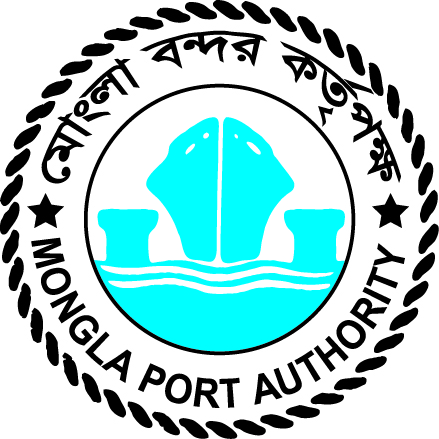 মোংলা বন্দর কর্তৃপক্ষমোংলা, বাগেরহাট।প্রেস রিলিজ প্রদানমোংলা বন্দর কর্তৃপক্ষের দোয়া ও ইফতার মাহফিল অনুষ্ঠানপবিত্র মাহে রমজান উপলক্ষ্যে 0৮ জুন ২০১৭ বৃহস্পতিবার মোংলা বন্দর কর্তৃপক্ষ কর্তৃক বন্দর ভবন চত্বরে দোয়া ও ইফতার মাহফিলের আয়োজন করা হয়। একই সময়ে কর্তৃপক্ষের আওতাধীন খুলনাস্থ  পোর্ট ক্লাব,  হিরোনপয়েন্ট, ঢাকা  রেষ্টহাউজ ও জাহাজে  মোংলা বন্দরের সার্বিক উন্নয়নের লক্ষ্যে  দোয়া ও ইফতার মাহফিলের আয়োজন করা হয়। 	উক্ত  দোয়া ও ইফতার মাহফিলে প্রধান অতিথি হিসাবে উপস্থিত ছিলেন জনাব তালুকদার আব্দুল খালেক, মাননীয় সংসদ সদস্য, বাগেরহাট-3, অনুষ্ঠানে সভাপতিত্ব করেন বন্দর কর্তৃপক্ষের  চেয়ারম্যান কমডোর এ কে এম ফারুক হাসান। দোয়া ও ইফতার মাহফিলে আরো উপস্থিত  ছিলেন কর্তৃপক্ষের সদস্য(অর্থ)  গোলাম  মোস্তফা, সদস্য (প্রকৌশল ও উন্নয়) প্রকৌশলী আলতাফ হোসেন খান, পরিচালক(প্রশাসন)কাজী ফায়জুর রহামন এবং ওহিউদ্দিন  চৌধুরী, সচিব, ও আহবায়ক দোয়া ও ইফতার মাহফিল কমিটি। এছাড়াও উপস্থিত ছিলেন মবক’র বিভাগীয় প্রধানগণ, কর্মকর্তা, কর্মচারী, সিবিএ নেতৃবৃন্দ, বন্দর ব্যবহারকারীগণ, সাংবাদিক ও বিশিষ্ট নাগরিক। পরিশেষে বন্দরের সার্বিক উন্নয়ন,  দেশ ও জাতীর কল্যাণ ও সমৃদ্ধি কামনা করে এক বিশেষ  মোনাজাত করা হয়। 